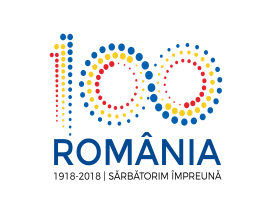 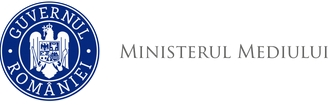               Agenţia Naţională pentru Protecţia Mediului DECIZIA DE REVIZUIRE A DECIZIEI ETAPEI DE ÎNCADRARE nr. 247/23.05.2017Nr. 556 din 23 NOIEMBRIE 2018Ca urmare a solicitării adresată de COMUNA TELCIU, cu sediul în localitatea Telciu, nr. 744A, județul Bistriţa-Năsăud, înregistrată la Agenţia pentru Protecţia Mediului Bistriţa-Năsăud cu nr. 11072/25.10.2018, ultima completare cu nr. 11942/21.11.2018, în baza Hotărârii Guvernului nr. 445/2009 privind evaluarea impactului anumitor proiecte publice şi private asupra mediului, modificată şi completată prin H.G. nr. 17/2012  şi a Ordonanţei de Urgenţă a Guvernului nr. 57/2007 privind regimul ariilor naturale protejate, conservarea habitatelor naturale, a florei şi faunei sălbatice, cu modificările şi completările ulterioare, aprobată cu modificări prin Legea nr. 49/2011,Agenţia pentru Protecţia Mediului Bistriţa-Năsăud decide, ca urmare a consultărilor desfăşurate în cadrul şedinţei Comisiei de Analiză Tehnică din data de 21.11.2018, revizuirea Deciziei etapei de încadrare nr. 247/23.05.2017 emisă pentru proiectul „Modernizarea infrastructurii rutiere forestiere în comuna Telciu, județul Bistrița-Năsăud”, în localitățile Telciu și Telcișor, extravilan, comuna Telciu, județul Bistriţa-Năsăud, care nu se supune evaluării impactului asupra mediului şi nu se supune evaluării adecvate. Justificarea prezentei decizii:I. Motivele care au stat la baza luării deciziei etapei de încadrare în procedura de evaluare a impactului asupra mediului sunt următoarele: - proiectul intră sub incidenţa HG nr. 445/2009 privind evaluarea impactului anumitor proiecte publice şi private asupra mediului, fiind încadrat în Anexa 2, la punctul 10, lit. e), construirea drumurilor, altele decât cele prevăzute în anexa 1 şi în Anexa 2 la punctul 13, lit. a) - orice modificări sau extinderi, altele decât cele prevăzute la pct. 22 din anexa nr. 1, ale proiectelor prevăzute în anexa nr. 1 sau în prezenta anexă, deja autorizate, executate sau în curs de a fi executate, care pot avea efecte semnificative negative asupra mediului;- pentru realizarea proiectului se vor accesa fonduri prin P.N.D.R 2014÷2020;- în urma parcurgerii procedurii de mediu pentru proiectul inițial a fost emisă Decizia etapei de încadrare nr. 247/23.05.2017;- solicitarea de revizuire a acordului de mediu s-a făcut datorită modificărilor intervenite în structura proiectului reglementat prin Decizia etapei de încadrare nr. 247/23.05.2017, respectiv construirea de șanțuri și podețe noi, lucrări de consolidare terasamente și apărări de mal;-  mici modificări la sistemul rutier pe drumurile forestiere cu zestre existentă (în loc de 15 cm fundație din piatră spartă împănată și 40 cm strat de fundație din balast, se propune: 15 cm strat din piatră spartă împănată, 15, 20 sau 25 cm strat de fundație din balast, 10,15,20, 30 cm împietruirea existentă); pentru Drumul forestier Pârâul lui Stan se propune și 4 cm strat de uzură BA16 și 5 cm strat de legatură BAD22,4;- toate modificările făcute sunt prezentate comparativ în documentația depusă, pe fiecare drum propus pentru modernizare și cu pozițiile kilometrice pentru fiecare element modificat; - din analiza modificărilor propuse, făcută în baza criteriilor de selecție din Anexa 3 a H.G. nr. 445/2009 privind evaluarea impactului anumitor proiecte publice şi private asupra mediului, cu modificările și completările ulterioare, se constată că toate modificările propuse nu sunt de natură să genereze un impact semnificativ asupra mediului;1. Caracteristicile proiectuluia) Mărimea proiectului:1. Lungimea în plan a drumurilor, lățimea părții carosabile, stațiile de încrucișare și stațiile de întoarcere ale fiecărui drum forestier proiectat rămân neschimbate.Lungimea totală a tronsoanelor de drum forestier propuse modernizării este de 9,620 km;     Lățimea părții carosabile a drumurilor forestiere se va păstra la 2,75 m lățime.2. supralărgirea părții carosabile în curbă- supralărgirea părţii carosabile, pentru a permite înscrierea autovehiculelor în curbă;- asigurarea vizibilitãţii;- la drumurile forestiere cu o singurã bandă de circulaţie, supralărgirea se aplică, în întregime, spre interiorul curbei şi, numai excepţional, pentru a evita ziduri de sprijin sau săpături în stâncă, ea se aplică bilateral sau spre exteriorul curbei, dar nu şi la curbele cu raze mici;- pe supralărgiri se va executa următorul sistem rutier:- 15 cm strat din piatră spartă împănat;- 45 cm strat de fundație din piatră spartă mare;3. acostamente- lățimea de 0,375 m, vor fi consolidate cu piatra spartă; se vor realiza pe ambele parti ale drumului, iar acolo unde ampriza existenta nu permite acest lucru lățimea lor se va reduce ori se va renunta la executarea lor, pentru a evita realizarea unor lucrari de consolidare care ar ridica considerabil costurile investitiei;- consolidarea se face pentru a evita formarea făgașelor și a mări siguranța circulației, în situația unei benzi de circulație;4. scurgerea apelor- construirea unor podețe noi, acolo unde este cazul, înlocuirea unor podețe dalate monolit cu podețe din elemente prefabricate, mai ușor de executat și de pus în operă, a unor podețe tubulare cu cameră de cădere și coronamente din beton cu podețe tubulare simple, suficiente pentru preluarea integrală a debitului de ape pluviale sau înlocuirea unor podețe dalate monolit cu podețe tubulare cu cameră de cădere și coronamente din beton, în urma redimensionării - soluție constructivă mai eficientă, precum și mici decalaje a kilometrajului datorită retrasării;5. consolidări - înlocuirea și/sau relocarea unor lucrări de consolidare  pentru drumurile luate în calcul, cu alte tipuri de lucrări care să asigure stabilitatea necesară în exploatare pentru drumurile forestiere care se modernizează: ziduri noi de sprijin din beton armat, lucrări noi de consolidare taluz cu anrocamente, fundații noi adâncite de parapet tip "L", înlocuire fundație adâncită de parapet tip "L" cu ziduri de sprijin din beton armat, consolidări de taluz cu anrocamente completate cu ziduri de sprijin din beton, precum și renunțarea pe anumite porțiuni la lucrările de sprijin ale drumurilor;6. intersecții și drumuri laterale  - toate intersecțiile și accesele la proprietăți vor fi racordate la cotele proiectate ale drumului astfel încât accesul la și de la acestea în drum să se facă cu ușurință; drumurile laterale se vor amenaja pe o lungime de 25 m de la intersecție și li se vor amenaja șanțuri de pământ pe această lungime; unde este cazul se vor amplasa podețe tubulare pentru a nu întrerupe transportul apelor pluviale către emisar;7. siguranța circulației în exploatare - pentru siguranta participantilor la trafic s-a prevăzut plantarea de indicatoare rutiere, precum și realizarea de parapet metalic semigreu;b. Cumularea cu alte proiecte: lucrările de modificări aduse proiectului nu au efect cumulativ, în zonă nu există proiecte de același tip;c. Utilizarea resurselor naturale: - modificările aduse proiectului nu necesită folosirea de resurse naturale altele decât cele menționate în Decizia etapei de încadrare nr. 247/23.05.2017;- nu se vor asigura utilități la realizarea proiectului;  d. Producţia de deşeuri: În perioada de implementare a proiectului vor rezulta deşeuri de materiale de construcţie şi deșeuri de tip menajer de la personalul angajat care se vor colecta selectiv şi se vor gestiona conform prevederilor legale în vigoare.Toate categoriile de deșeuri generate  vor fi colectate selectiv, depozitate temporar în locația organizării de șantier și valorificate/eliminate prin relații contractuale cu societăți specializate.Se va ține evidența gestiunii tuturor deșeurilor generate, conform prevederilor H.G. nr. 856/2002 privind evidenţa gestiunii deşeurilor şi pentru aprobarea listei cuprinzând deşeurile, inclusiv deşeurile periculoase, modificată prin H.G. nr. 210/2007 şi se vor respecta prevederile Legii nr. 211/2011 privind regimul deşeurilor, republicată.e. Emisiile poluante, inclusiv zgomotul şi alte surse de disconfort: În timpul execuției lucrărilor, modificările aduse proiectului nu implică alte tehnologii sau utilizarea de utilaje noi și nu vor fi generate alte emisii în aer, decât cele identificate la data emiterii Deciziei etapei de încadrare nr. 247/23.05.2017;Nu sunt modificări în ceea ce privește sursele de zgomot și vibrațiile identificate pentru proiectul inițial.În timpul funcționării vor fi emisii și zgomot de la mijloacele de transport. f. Riscul de accident, ţinându-se seama în special de substanţele şi tehnologiile utilizate: La implementarea proiectului nu se utilizează substanţe periculoase sau tehnologii care să inducă risc de accidente.2. Localizarea proiectului: 2.1 utilizarea existentă a terenului: conform certificatului de urbanism nr. 44/23.10.2018 emis de Primăria comunei Telciu, cu valabilitate de 24 luni, terenul destinat proiectului propus are folosința actuală de drumuri forestiere și este situat în extravilanul și intravilanul comunei Telciu. 2.2. relativa abundenţă a resurselor naturale din zonă, calitatea şi capacitatea de regenerativă a acestora: nu este cazul;2.3. capacitatea de absorbţie a mediului, cu atenție deosebită pentru:   a) zonele umede: nu este cazul;   b) zonele costiere: nu este cazul;   c) zonele montane și cele împădurite: nu este cazul;   d) parcurile și rezervațiile naturale: nu este cazul;   e) ariile clașificate sau zonele protejate prin legislația în vigoare (zone de protecție a faunei piscicole, bazine piscicole naturale, bazine piscicole amenajate, etc.): nu este cazul;   f)  zonele de protecție specială, mai ales cele desemnate prin Ordonanţa de urgenţă a Guvernului nr. 57/2007 privind regimul ariilor naturale protejate, conservarea habitatelor naturale, a florei şi faunei sălbatice, aprobată prin legea nr. 49/2011, cu modificările şi completările ulterioare, zonele prevăzute prin Legea nr. 5/2000 privind aprobarea Planului de amenajare a teritoriului naţional - Secţiunea a III-a - zone protejate, zonele de protecţie instituite conform prevederilor Legii apelor nr. 107/1996, cu modificările şi completările ulterioare, şi Hotărârea Guvernului nr. 930/2005 pentru aprobarea Normelor speciale privind caracterul şi mărimea zonelor de protecţie sanitară şi hidrogeologică:  proiectul propus nu intră sub incidenţa art. 28 din O.U.G. nr. 57/2007 privind regimul ariilor naturale protejate, conservarea habitatelor naturale, a florei şi faunei sălbatice, cu modificările şi completările ulterioare;   g)  ariile în care standardele de calitate ale mediului stabilite de legislaţie, au fost deja depăşite: nu este cazul;   h) ariile dens populate: nu este cazul;   i) peisajele cu semnificație istorică, culturală și arheologică: nu este cazul.3. Caracteristicile impactului potenţial:   a) extinderea impactului: aria geografică şi numărul persoanelor afectate – nu este cazul,  proiectul se va implementa în extravilanul și intravilanul comunei Telciu;   b) natura transfrontieră a impactului: nu este cazul;   c) mărimea şi complexitatea impactului: impact redus, punctual și reversibil numai pe durata de realizare a lucrărilor;   d) probabilitatea impactului: prin respectarea măsurilor preventive şi de protecţie a factorilor de mediu propuse, probabilitatea impactului asupra factorilor de mediu este redusă;   e) durata, frecvenţa şi reverșibilitatea impactului: impact cu durată, frecvenţă şi reversibilitate reduse datorită naturii proiectului  şi măsurilor prevăzute de acesta. În urma analizei cumulate a impactului se constată că lucrările propuse nu generează un impact major asupra factorilor de mediu.Din analiza listei de control pentru etapa de încadrare, finalizată în şedinţa Comisiei de Analiză Tehnică, nu rezultă un impact semnificativ asupra mediului al proiectului propus.Anunţurile publice privind etapa de încadrare au fost mediatizate prin afişare la sediul Primăriei comunei Telciu, prin publicare în presa locală şi afişare pe site-ul şi la sediul A.P.M. Bistriţa-Năsăud.  Nu s-au înregistrat observaţii/contestaţii/comentarii din partea publicului interesat pe parcursul procedurii de emitere a actului de reglementare.II. Motivele care au stat la baza luării deciziei etapei de încadrare în procedura de evaluare adecvată sunt următoarele: - proiectul propus nu intră sub incidenţa art. 28 din O.U.G. nr. 57/2007 privind regimul ariilor naturale protejate, conservarea habitatelor naturale, a florei şi faunei sălbatice, cu modificările şi completările ulterioare. Condiţii de realizare a proiectului:1. Se vor respecta prevederile O.U.G. nr. 195/2005 privind protecţia mediului, cu modificările şi completările ulterioare.2. Se vor respecta documentația tehnică, normativele și prescripțiile tehnice specifice – date, parametri – justificare a prezentei decizii.3. Se vor respecta prevederile legislației în vigoare, condițiile impuse prin acordurile, deciziile, avizele și punctele de vedere emise de autoritățile implicate în derularea procedurii.4. Pe parcursul execuţiei lucrărilor se vor lua toate măsurile pentru prevenirea poluărilor accidentale, iar la finalizarea lucrărilor se impune refacerea la starea iniţială a terenurilor afectate de lucrări.5. Materialele necesare pe parcursul execuţiei lucrărilor vor fi depozitate numai în locuri special amenajate, astfel încât să se asigure protecţia factorilor de mediu. Se interzice depozitarea necontrolată a deşeurilor.6. Mijloacele de transport şi utilajele folosite vor fi întreţinute corespunzător, pentru reducerea emisiilor de noxe în atmosferă şi prevenirea scurgerilor accidentale de carburanţi/lubrifianţi.7. Se va asigura în permanenţă stocul de materiale şi dotări necesare pentru combaterea efectelor poluărilor accidentale (materiale absorbante pentru eventuale scurgeri de carburanţi, uleiuri, etc.).8. La încheierea lucrărilor se vor îndepărta atât materialele rămase neutilizate, cât şi deşeurile rezultate în timpul lucrărilor.9. Se interzice accesul de pe amplasament pe drumurile publice cu utilaje şi mijloace de transport necurăţate.10. Organizarea de șantier se va amenaja în extravilanul comunei Telciu va cuprinde: platformă balastată pentru depozitare temporară a materialelor, birou șef șantier, birou consultant, sală de ședințe (toate fiind containere metalice tip specifice pentru organizările de șantier), WC-uri ecologice, container pentru casă poartă, platformă prefabricate, vestiare pentru personal și o macara pentru manipulare materiale. Se va amenaja corespunzător organizarea de şantier în ceea ce priveşte utilităţile (apă, electricitate, dotarea cu grup sanitar ecologic, colectarea apei uzate menajere, după caz) şi depozitarea materialelor periculoase şi inflamabile-după caz, conform legislaţiei în vigoare.11. Deşeurile menajere vor fi transportate şi depozitate prin relaţie contractuală cu operatorul de salubritate, iar deşeurile valorificabile se vor preda la societăţi specializate, autorizate pentru valorificarea lor. Colectarea deşeurilor menajere se va face în mod selectiv (cel puţin în 3 categorii), depozitarea temporară fiind realizată doar în cadrul suprafeţei prevăzută pentru organizarea de şantier. Se va întocmi evidenţa tuturor categoriilor de deşeuri conform prevederilor H.G. nr. 856/2002 cu modificările și completările ulterioare.Gestionarea deșeurilor se va face cu respectarea strictă a prevederilor Legii nr. 211/2011 privind regimul deşeurilor, cu modificările şi completările ulterioare.12. Atât pentru perioada execuţiei lucrărilor, cât şi în perioada de funcţionare a obiectivului, se vor lua toate măsurile necesare pentru:   - evitarea scurgerilor accidentale de produse petroliere de la mijloacele de transport utilizate;   - evitarea depozitării necontrolate a materialelor folosite şi a deşeurilor rezultate;   - așigurarea permanentă a stocului de materiale și dotări necesare pentru combaterea efectelor poluărilor accidentale (materiale absorbante).13. Titularul proiectului și antreprenorul/constructorul sunt obligați să respecte și să implementeze toate măsurile de reducere a impactului, precum și condițiile prevăzute în documentația care a stat la baza emiterii prezentei decizii.14. La terminarea lucrărilor se va dezafecta zona organizării de şantier, se vor îndepărta atât materialele rămase neutilizate cât şi deşeurile rezultate în timpul lucrărilor, iar suprafeţele de teren afectate de lucrările de execuţie vor fi aduse la starea iniţială.15. Alimentarea cu carburanţi a mijloacelor auto și schimburile de ulei se vor face numai pe amplasamente autorizate.16. Se interzice accesul de pe amplasament pe drumurile publice cu utilaje, maşini de transport necurăţate. Titularul activităţii are obligaţia așigurării cu instalaţiile corespunzătoare acestui scop - instalaţii de spălare şi șistem colector de ape uzate.  	17. Se interzice spălarea autovehiculelor în albia cursurilor de apă.18. La stabilirea programului de lucru şi de transport a materialelor necesare se vor lua măsuri de diminuare la minim a potenţialului disconfort creat locuitorilor sau obiectivelor de interes public. 19. La execuția lucrărilor se vor respecta întocmai cele menționate în memoriul de prezentare (date, parametri), justificare a prezentei decizii.20. La finalizarea investiţiei, titularul va notifica Agenţia pentru Protecţia Mediului Bistriţa-Năsăud şi Comisariatul Judeţean Bistrița-Năsăud al Gărzii Naționale de Mediu pentru verificarea conformării cu actul de reglementare.Prezentul act de reglementare este valabil pe toată perioada punerii în aplicare a proiectului, dacă nu se produc modificări.În cazul în care proiectul suferă modificări, titularul este obligat să notifice în scris Agenţia pentru Protecţia Mediului Bistriţa-Năsăud asupra acestor modificări, înainte de realizarea acestora.Nerespectarea prevederilor prezentului act se sancționează conform prevederilor legale în vigoare.Verificarea conformării cu prevederile prezentului act se face de către Garda Naţională de Mediu/Comisariatul judeţean Bistriţa-Năsăud şi Agenţia pentru Protecţia Mediului Bistriţa-Năsăud.Prezenta decizie poate fi contestată în conformitate cu prevederile Hotărârii Guvernului nr. 445/2009 şi ale Legii contenciosului administrativ nr. 554/2004, cu modificările şi completările ulterioare.      DIRECTOR EXECUTIV,				                         ŞEF SERVICIU                                                                                              AVIZE, ACORDURI, AUTORIZAŢII,biolog-chimist Sever Ioan ROMAN																                                ing. Marinela Suciu							                 ÎNTOCMIT,    	          chim. Mariana GalAgenţia pentru Protecţia Mediului Bistrița-NăsăudDrum forestier Valea Poienii Telcișor km 1+000 - 4+1903190 mDrum forestier Buscatu1480 mDrum forestier Valea Popii km 1+200 - 2+150950 mDrum forestier Fiezel km 1+500 - 4+5003000 mDrum forestier Pârâul lui Stan1000 m